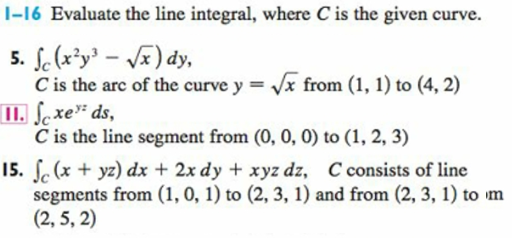 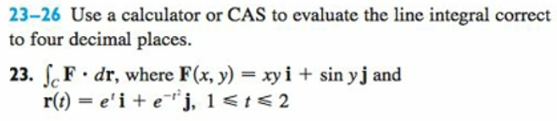 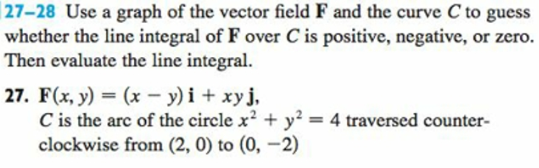 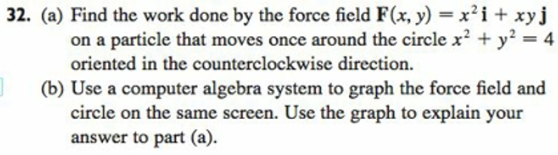 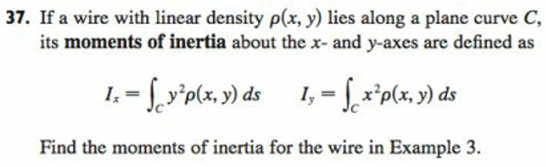 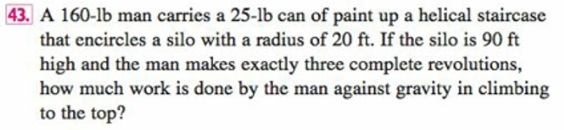 (Fact:  You should discover that the work done against gravity is independent of path.